展鸿2019年湖南省公务员录用考试模拟卷（乡镇卷）                                   《申  论》一、注意事项1.考生务必携带的考试文具包括黑色字迹的钢笔或签字笔、2B铅笔和橡皮。2.考生必须用2B铅笔在指定位置上填涂准考证号，用钢笔或签字笔在答题卡指定位置上作答。3.在非指定位置作答或用铅笔作答一律无效。二、给定资料资料1在全国生态环境保护大会上，习近平总书记发表重要讲话，着眼人民福祉和民族未来，从党和国家事业发展全局出发，全面总结党的十八大以来我国生态文明建设和生态环境保护工作取得的历史性成就、发生的历史性变革，深刻阐述加强生态文明建设的重大意义，明确提出加强生态文明建设必须坚持的重要原则，对加强生态环境保护、打好污染防治攻坚战作出了全面部署，是建设生态文明、建设美丽中国的根本遵循，对于动员全党全国全社会一起动手，推动我国生态文明建设迈上新台阶，具有重大现实意义和深远历史意义。人类发展活动必须尊重自然、顺应自然、保护自然，否则就会遭到大自然的报复。人因自然而生，人与自然是一种共生关系。发展经济不能寅吃卯粮，否则受伤的还是我们自己。只有尊重自然规律，才能有效防止在开发利用自然上走弯路。改革开放以来，我国经济社会发展取得历史性成就，这是值得我们自豪和骄傲的。同时，我们在快速发展中也积累了大量生态环境问题，成为明显的短板，成为人民群众反映强烈的突出问题。推动形成绿色发展方式和生活方式，是发展观的一场深刻革命。这就要坚持和贯彻新发展理念，正确处理经济发展和生态环境保护的关系，像保护眼睛一样保护生态环境，像对待生命一样对待生态环境，坚决摒弃损害甚至破坏生态环境的发展模式，坚决摒弃以牺牲生态环境换取一时一地经济增长的做法，让良好生态环境成为人民生活的增长点、成为经济社会持续健康发展的支撑点、成为展现我国良好形象的发力点。资料2每年的4月22日是世界地球日，这是一项世界性的环境保护活动。我国从20世纪90年代起，每年都会在4月22日举办地球日活动。今年地球日的主题是“节约集约利用资源，倡导绿色简约生活——讲好我们的地球故事”。H省国土资源系统于2018年4月17日至23日在全省范围内开展世界地球日宣传活动周，活动以“爱地球·看我的”为标志，走进学校、走进社区、走进农村，普及地球科学知识，宣传土地、矿产资源国情国策，推介“爱地球·看我的”年度人物、年度机构，组织422公益跑及相关公益活动。自2013年以来，已连续举办5届，汪涵、李兵等知名主持人担当地球日公益形象大使，近100万社会各界爱心人士参与，它已经成为H省生态文明建设公众参与的开放平台。地球是人类生存的唯一家园。过去的100年，特别是近50多年来，人类在发展社会生产力方面取得空前伟大成就，但同时也对自然资源和环境造成破坏。党的十八大确立了“五位一体”的总体布局，把生态文明建设摆到了与经济、政治、文化、社会建设同等重要的战略位置。G省是全国老工业基地之一，煤炭生产和矿产开发在经济结构中比重较大，产业结构重化特征十分明显，要着力抓好“三去一降一补”，改革供给结构。根据G省的自然条件、资源禀赋和区位优势，突出加快农业供给侧结构性改革，破解农业发展难题。深入实施创新驱动发展战略，建立新能源利用机制，对传统产业改造升级，突出地域特色。发挥旅游产业示范带动作用，进行产业融合联动，完善基础设施、优化市场环境，凸显旅游业的惠民功能和核心竞争力。G省地处丝绸之路的黄金地段，要乘势而上，牢牢抓住“一带一路”建设的重大机遇，与丝路沿线国家和地区开展深入的经贸、文化等各方合作，打好平台牌、通道牌，外交牌、交流牌、服务牌，力争全面优化升级G省的产业结构，促使新兴产业蓬勃健康发展。G省地处西北，自然条件较为恶劣、生态环境较为脆弱，在我国经济步入“中高速、优结构、新动力、多挑战”的新常态下，面临着自然资源被过度开采、环境污染严重、生态系统退化等严峻问题。从本质上讲，现代生态环境问题的根源在于产业结构的不合理。因此，我省应大力倡导现代农业的发展，推动生态农业、绿色农业的步伐，坚信“绿水青山就是金山银山”的发展理念，实施生态环境修复和补偿，将构筑绿色生态屏障、实施“碧水蓝天”工程、建立生态保障机制等举措同步实施，坚持生态优先、绿色发展这一既利于当前又惠及长远的重大举措，促进G省地区经济发展的统筹度和整体性、协调性及可持续性。正如著名管理学家德鲁克说，“当经济发展到一定水平，真正占主导地位的资源以及绝对具有决定意义的生产要素，既不是资本，也不是土地和劳动，而是文化”，文化已经成为经济转型的重要因素。G省历史横跨八千余年，是中华民族与华夏文明的重要发祥地，具有“中华民族重要的文化资源宝库”之美称，首届丝绸之路国际文化博览会已完美落幕，但伟大的丝路精神仍在传承，文博会的成功举办，为G省文化、中华文化走向世界增添了动力之翼。G省应充分借助这一平台与机遇，大力推动文化产业与实体经济、科学技术的融合，促进文化产业走出国门、走向世界。要健全生态文明制度体系，就要打造生态环境保护的制度“坚盾”，形成助推绿色发展的制度“利器”。Y市政府近日印发《Y市深化经济体制改革工作要点》，强调深化生态文明体制改革，探索建立系统完整的生态文明制度体系。按照工作要点，Y市将严格执行生态保护红线制度，出台土壤污染防治工作方案，制定党政领导干部生态环境损害责任追究实施细则，推进“环保110”平台建设，以及推进“大水务”体制改革等。在国土空间开发保护方面，Y市将严格执行生态保护红线制度，加强生态保护红线管控和监察执法，完善红线管理绩效考核制度，实行第三方评估，建立生态治理奖惩长效机制。在资源保护及监管方面，将出台土壤污染防治工作方案，制定土壤污染治理与修复规划。建立事前、事中管控和事后惩戒的监管机制，开展自然资源统一确权登记，实行自然资源有偿使用制度，推动形成以市场调节为主的绿色发展内生机制，构建权责明确、监管有效的资源保护和管控体系。习近平强调，生态环境保护能否落到实处，关键在领导干部。Y市还将制定碳排放交易市场工作方案；制定党政领导干部生态环境损害责任追究实施细则；推进“环保110”平台建设，实现“一号受理、按责交办、重点督办、统一考核、网络反馈”闭环管理。要落实领导干部任期生态文明建设责任制，实行自然资源资产离任审计，认真贯彻依法依规、客观公正、科学认定、权责一致、终身追究的原则，明确各级领导干部责任追究情形。对造成生态环境损害负有责任的领导干部，必须严肃追责。各级党委和政府要切实重视、加强领导，纪检监察机关、组织部门和政府有关监管部门要各尽其责、形成合力。资料3夏日的滹沱河市区下游段，碧波荡漾，水草丛生，一派生机盎然的景象。可谁又能想到，这里曾经垃圾遍地、满目疮痍，每天约32万吨散发着恶臭的污水，从狭窄、肮脏的河道内流过。“自从整治过后，我们这里的水全都变清了，老百姓们可高兴了！”一位姓郑的村民说。他说的“整治”，指的是S市滹沱河下游污染综合治理工程。随着这一水环境治理重点工程的完成，被污染了多年的河流，再一次荡起清波，亘古长河又焕发出了勃勃生机。滹沱河是S市的母亲河。她起源自山西繁峙县，自西向东蜿蜒奔突于太行山峡谷间，冲入华北平原，东奔大海。历史上，这一区域水丰土肥、农业耕种条件优越，滹沱河两岸更是S市历史文化发祥地。但自上世纪80年代末，随着经济发展，上游沿线用水量需求巨增，滹沱河变成了一条干枯的河道。90年代末，S市下游沿途几个县（市）区，逐渐将其作为生产生活污水排放的去向，每日接纳两岸约32万吨污水，成为一条排污沟。为让母亲河重现生机，进一步改善全市水生态环境，S市启动了滹沱河市区段综合整治工程。在此基础上，市委、市政府按照“让太阳照在滹沱河上”的美好愿景，全面启动了滹沱河下游污染综合治理工程。工程启动后，第一步就是还清河水，并重点在污水治理上做文章。围绕滹沱河下游排水的正定（正定新区）、藁城、无极、晋州和深泽，进行综合治理，控制排入滹沱河的水质。其中，封堵入河排污口；新建改造污水处理厂，实现沿途城镇污水全部得到有效处理；扩建长安、藁城、无极、深泽4个区域的污水收集管网；开展滹沱河下游两岸面源环境综合整治。同时，开展第二部分工作，即治理河道底泥和污水。S市确定了通过投加新型复合高效水处理物化凝聚剂的方法，治理河底污泥。这种凝聚剂可以快速凝聚、分离溶存在污泥中的有机或无机类污染物，螯合固定重金属和部分有害盐类，实现底泥就地消解，使污水还清。此外，大力开展生态湿地建设。为控制住每一个排水点，确保排入滹沱河的每一滴水都稳定达标。市环保、水务、住建等部门，与沿河县（市）区联合开展了取缔直排企业、清理排水口、清运河道垃圾等一系列的行动。同时，扩建藁城区水处理中心管网、无极县城北工业区综合污水处理厂管网、深泽县城南污水处理厂配套管网；对滹沱河下游沿岸所有农村生活垃圾、生活污水和畜禽养殖进行综合整治；取缔非法采砂加工点38处，清理河道垃圾271.45万立方米。为解决河流沿线罐车倾倒废液、废物问题，沿河县（市）区采取设置路卡、路障、管护房、安装防护网等多种形式，有效遏制向河道内倾倒垃圾渣土、私设排污口、非法排污行为。对于河道内原有的污水，特别是长年以来形成的污水坑，该如何治理？S市冬季寒冷，一般水生植物很难存活，所以生态湿地等生物降解办法效果不理想；如果用化学办法降解污染物，投入又太大。在综合考虑多种污水处理方式的基础上，经过半年多的反复研究、论证和筛选，最终，S市选择了一种国际专利物化治理先进技术。通过投加国际专利的新型复合高效水处理物化凝聚剂，快速凝聚、分离溶存在污水、污泥中的有机或无机类污染物，使污水转化为水质优良的干净水，实现底泥污染物就地消解，同时治理现存河水，使污水还清。结合这一治理技术，S市创新地提出了“原位修复，泥水共治”的治理思路。按照这一思路，滹沱河下游污水处理工作迅速开展，并在沿线的各个城市取得了较显著成效。资料4“风俗，天下之大事也。”2013年初，中央八项规定出台不久，习近平总书记就针对“舌尖上的浪费”现象作出重要批示，振聋发聩地提出“浪费之风务必狠刹”，要求大力弘扬中华民族勤俭节约的优秀传统，努力使厉行节约、反对浪费在全社会蔚然成风。与此同时，民间自发的“光盘行动”蓬勃兴起，社会各界纷纷参与，铺张浪费现象得到有力遏制。4年多来，在大大小小的餐馆里，在校园、机关单位的食堂里，浪费粮食的“剩男剩女”少了，盆干碗净的“光盘侠”多了，勤俭节约作为一种社会共识被重新唤醒和树立。前不久，中央政治局围绕推动形成绿色发展方式和生活方式进行集体学习。在主持学习时，习近平总书记提出，要倡导推广绿色消费，形成节约适度、绿色低碳、文明健康的生活方式和消费模式。有道是“由俭入奢易，由奢入俭难”，形成绿色发展方式和生活方式，难以一蹴而就，需要久久为功。媒体调研发现，餐桌上的浪费依然触目惊心。在不少餐饮店，“光盘行动”的热度减退了，“半份菜”也消失了，大吃大喝的“剩宴”又开始回潮。在农村，红白喜事大操大办、炫富攀比的风气仍然存在，成为一些农民脱贫致富的“拦路虎”。据估算，我国每年在餐桌上浪费的食物高达2000亿元，相当于2亿多人一年的口粮。除了“舌尖上的浪费”，包装浪费也很严重，一些消费品在包装上里三层、外三层，严重浪费资源。数据显示，我国快递包裹一年所用胶带就可绕地球赤道425圈，产生的垃圾量达数百万吨。这些数据令人心情沉重，既说明了转变社会风气的艰巨性、复杂性，也警示着人们厉行节约、反对浪费绝不能搞走过场、一阵风，要抓就要一抓到底，要做就要善始善终。须知，抓而不紧、抓而不实、抓而不常，等于白抓。一旦出现反弹回潮，负面效应更大。尚俭戒奢，是一场逆水行舟、不进则退的较量，唯有时刻绷紧倡导节约、整治浪费这根弦，让“光盘行动”驰而不息，让移风易俗持之以恒，才能一步一个脚印向前推进，一点一滴抓出成果，积小胜为大胜。厉行勤俭节约，需要在思想观念上来一次破旧立新的变革，树立新的价值观、生活观和消费观。“光盘行动”在一些地方遭遇波折、浪费现象有所抬头的背后，往往存在重虚荣、讲攀比的“面子文化”，忽视环境和资源的不当认识，盲目跟风的从众心理。要使我们的天更蓝、山更青、水更绿、空气更清新，除了政府推动形成绿色发展方式外，每个公民也要形成绿色的生活方式。在日常生活中，我们要从小事做起，在家中注重节约用电、用水，出行少开车，多坐公交车，多骑自行车，倡导推广绿色消费，自觉做生态文明的践行者、推动者。资料5“治政之要在于安民，安民必先惠民。”绿色发展理念以绿色惠民为基本价值取向。习近平同志指出，良好生态环境是最公平的公共产品，是最普惠的民生福祉。生态环境一头连着人民群众生活质量，一头连着社会和谐稳定。保护生态环境就是保障民生，改善生态环境就是改善民生。三、作答要求（一）依据“给定资料1”，阐述划线句子“发展经济不能寅吃卯粮，否则受伤的还是我们自己”的意思。（15分）要求：（1）准确、精练，条理清晰；（2）不超过150字。（二）根据“给定资料2”，阐述应如何转变经济发展方式，践行绿色发展理念。（20分）要求：（1）准确、全面，有逻辑性；（2）不超过200字。（三）S市临近的N市环保部门准备借鉴S市的成功经验来治理河流污染，请根据“给定资料3”，为N市环保部门写一篇关于河流污染综合治理的活动方案。（30分） 要求：（1）内容具体、全面；（2）格式完整；（3）不超过500字。（四）假如你是L市宣传部门的相关工作人员，请根据“给定资料4”，就鼓励L市居民形成绿色的生活方式为主题，给广大市民写一封倡议书。（35分）要求：内容具体，符合实际；用语得体，通俗易懂；字数在500～600字。展鸿2019年湖南省公务员笔试辅导课程展鸿湖南公务员QQ交流群：482194373     展鸿叶老师：15874031945（手机同微信）展鸿2019年湖南省公务员笔试辅导课程展鸿湖南公务员QQ交流群：482194373     展鸿叶老师：15874031945（手机同微信）展鸿2019年湖南省公务员笔试辅导课程展鸿湖南公务员QQ交流群：482194373     展鸿叶老师：15874031945（手机同微信）展鸿2019年湖南省公务员笔试辅导课程展鸿湖南公务员QQ交流群：482194373     展鸿叶老师：15874031945（手机同微信）展鸿2019年湖南省公务员笔试辅导课程展鸿湖南公务员QQ交流群：482194373     展鸿叶老师：15874031945（手机同微信）展鸿2019年湖南省公务员笔试辅导课程展鸿湖南公务员QQ交流群：482194373     展鸿叶老师：15874031945（手机同微信）班次名称班次名称课程内容授课时间费用上课地点①公务员考前备战网络课考情和考点分析备考指导和岗位报考建议3月16日-3月17日（2个白天）3.2元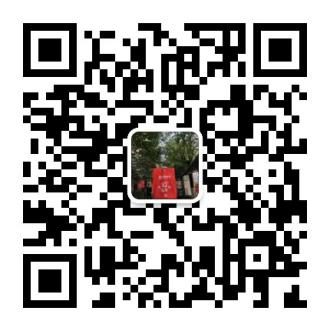 二维码联系人+联系方式咨询电话：15874031945上课地址：（具体以开课通知为准）②公务员高复模式重点班名师坐镇分模块专项精讲由易到难，阶段提高模块专项测验坐班答疑，当天消化3月16日-4月14日（30天29晚）9800元（包住宿）二维码联系人+联系方式咨询电话：15874031945上课地址：（具体以开课通知为准）②公务员高复模式重点班名师坐镇分模块专项精讲由易到难，阶段提高模块专项测验坐班答疑，当天消化3月16日-4月14日（30天29晚）21800元（包住宿）未被录取退15000元二维码联系人+联系方式咨询电话：15874031945上课地址：（具体以开课通知为准）③高分过关专师保障班协议保障，模块重点提升模块专项测验晚上坐班答疑，全真模拟3月23日-4月11日（20天19晚）7800元（包住宿）二维码联系人+联系方式咨询电话：15874031945上课地址：（具体以开课通知为准）③高分过关专师保障班协议保障，模块重点提升模块专项测验晚上坐班答疑，全真模拟3月23日-4月11日（20天19晚）笔试总分小于108分退5800，笔试总分小于124分，退4000，总分大于或等于124分，不退二维码联系人+联系方式咨询电话：15874031945上课地址：（具体以开课通知为准）④公务员周末实战班分模块专项讲练+系统精讲考试重点突破查漏补缺+冲刺4月6日-4月7日4月13日-4月14日（4天3晚）1880元二维码联系人+联系方式咨询电话：15874031945上课地址：（具体以开课通知为准）④公务员周末实战班分模块专项讲练+系统精讲考试重点突破查漏补缺+冲刺4月6日-4月7日4月13日-4月14日（4天3晚）3800元笔试不过退3300元二维码联系人+联系方式咨询电话：15874031945上课地址：（具体以开课通知为准）⑤公务员统考网络课掌握基本解题技巧扎实备考基础高频考点高分秒杀技巧扫清考点盲区80节课程直播到考前可无限回放780元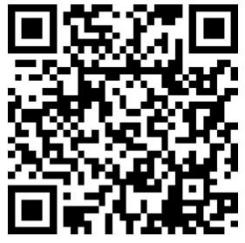 优惠政策：公告发布前报名可优惠100（可叠加，公告发布截止）。1、三人团报或老学员报名高复班班可优惠1800元每人。2、转发课程到朋友圈集赞20个可优惠200元每人。3、以上优惠可叠加，高分过关专师保障班跟网络课不参与以上优惠活动。4、报名流程：选择课程→点击报名按钮→注册→信息填写→支付定金→开课后补交余款。优惠政策：公告发布前报名可优惠100（可叠加，公告发布截止）。1、三人团报或老学员报名高复班班可优惠1800元每人。2、转发课程到朋友圈集赞20个可优惠200元每人。3、以上优惠可叠加，高分过关专师保障班跟网络课不参与以上优惠活动。4、报名流程：选择课程→点击报名按钮→注册→信息填写→支付定金→开课后补交余款。优惠政策：公告发布前报名可优惠100（可叠加，公告发布截止）。1、三人团报或老学员报名高复班班可优惠1800元每人。2、转发课程到朋友圈集赞20个可优惠200元每人。3、以上优惠可叠加，高分过关专师保障班跟网络课不参与以上优惠活动。4、报名流程：选择课程→点击报名按钮→注册→信息填写→支付定金→开课后补交余款。优惠政策：公告发布前报名可优惠100（可叠加，公告发布截止）。1、三人团报或老学员报名高复班班可优惠1800元每人。2、转发课程到朋友圈集赞20个可优惠200元每人。3、以上优惠可叠加，高分过关专师保障班跟网络课不参与以上优惠活动。4、报名流程：选择课程→点击报名按钮→注册→信息填写→支付定金→开课后补交余款。优惠政策：公告发布前报名可优惠100（可叠加，公告发布截止）。1、三人团报或老学员报名高复班班可优惠1800元每人。2、转发课程到朋友圈集赞20个可优惠200元每人。3、以上优惠可叠加，高分过关专师保障班跟网络课不参与以上优惠活动。4、报名流程：选择课程→点击报名按钮→注册→信息填写→支付定金→开课后补交余款。优惠政策：公告发布前报名可优惠100（可叠加，公告发布截止）。1、三人团报或老学员报名高复班班可优惠1800元每人。2、转发课程到朋友圈集赞20个可优惠200元每人。3、以上优惠可叠加，高分过关专师保障班跟网络课不参与以上优惠活动。4、报名流程：选择课程→点击报名按钮→注册→信息填写→支付定金→开课后补交余款。